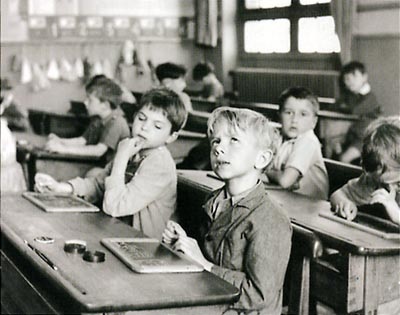 Photographies à découper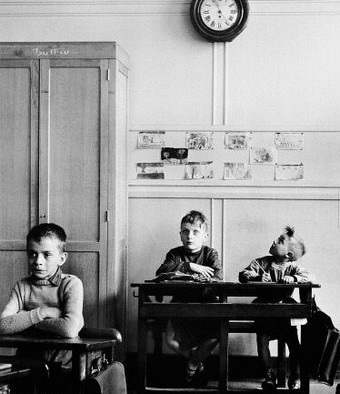 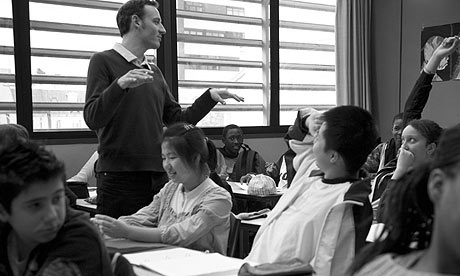 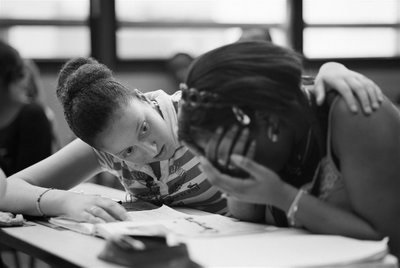 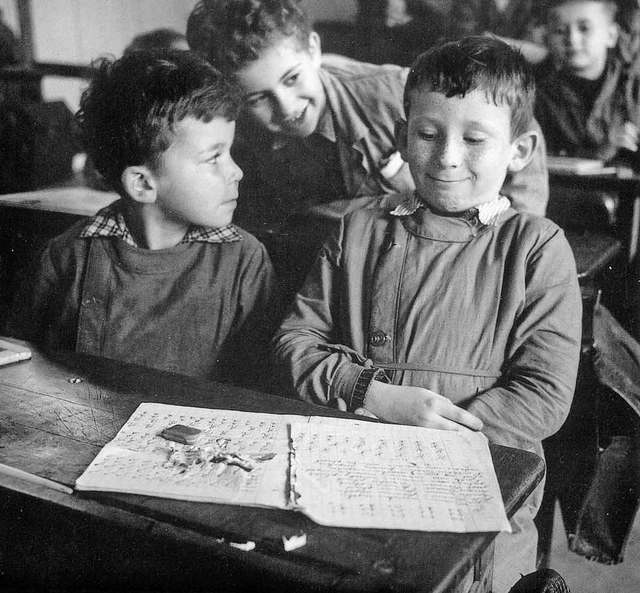 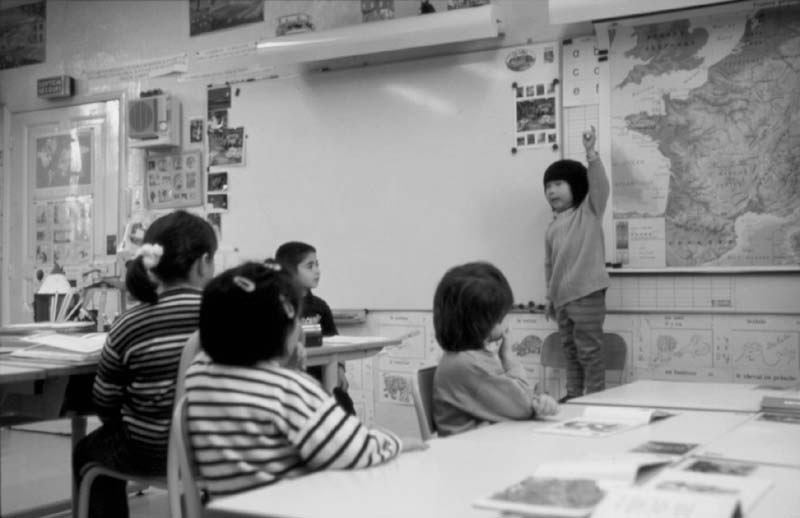 